Beech Class Year 3Beech@howes.coventry.sch.uk25th  – 29th  JanuaryOnline lessons will be on Monday and Friday between 11am and 11:30pm.Beech Class Year 3Beech@howes.coventry.sch.uk25th  – 29th  JanuaryOnline lessons will be on Monday and Friday between 11am and 11:30pm.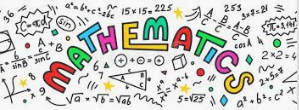 Monday: subtract a 2 digit number from a 3 digit number – crossing 10 – pages 38, 39, 40 and 41Tuesday: Add and subtract 100’s – pages 42, 42, 44 and 45Wednesday: Spot the pattern – Pages 46, 47, 48 and 49 Thursday: Add 2 digit numbers pages 50, 51, 52 and 53Friday: Subtract 2 digit numbers pages 54, 55, 56 and 57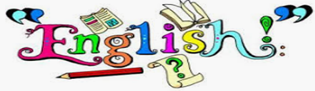 Monday: Autumn Workout 11 - pages 22 and 23Tuesday:  Autumn Workout 12 - pages 24 and 25Wednesday: Spring Workout 1 pages 26 and 27Thursday: Spring Workout 2 - pages 28 and 29Friday: Spring Workout 3 - pages 30 and 31Topic:Mountains and Rivers.This week choose a different mountain activity that you would like to complete. You can use the sheets provided in your topic pack or on the school Remote Learning page or you can do your own research. You choose how to present your work. It could be a leaflet, a poster, a video, a power point, a labelled 3D model or piece of art work. The choice is yours! We look forward to seeing your creations on Friday.Please remember to go to the lessons on the official Department for Education Oak National Academy website https://www.thenational.academy/ Select your year group and subject, watch the lesson and do the activity.Please remember to go to the lessons on the official Department for Education Oak National Academy website https://www.thenational.academy/ Select your year group and subject, watch the lesson and do the activity.